		Приложение № 1к Приказу № 1563-2020 от 22.12.2020г.Введен в действие с «01» января 2021г.Размещено на официальном сайте www.sbbank.ruПЕРЕЧЕНЬ УСЛУГ И ТАРИФОВпо обслуживанию текущих карточных счетов, банковских карт АО "САРОВБИЗНЕСБАНК"и операции эквайрингаТаблица 1Архивные тарифы. Карты, выпущенные в рамках данных Тарифов, обслуживаются до истечения срока действия карты, новые карты не выпускаются. По истечении срока действия карты перевыпускаются на специально указанных ниже Тарифах.п. 2.7. в  редакции Изменений № 1 (Приказ № 1093-2020 от 01.09.2020г.)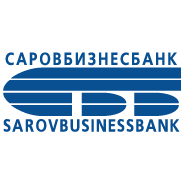 «УТВЕРЖДЕНО»ПравлениемАО «САРОВБИЗНЕСБАНК»(Протокол № 36 от 22.12.2020г.)Президент  п.п.       А.И. Елагин№Наименованиестр.Операции с  текущими карточными счетами2Для текущих карточных счетов физических лиц с использованием банковских расчетных (дебетовых) карт. Валюта счета:  рубли РФ/ доллары США/ евро2Для текущих карточных физических лиц с использованием банковских карт с льготным периодом кредитования,валюта счета - рубли РФ3Бизнес-счет по операциям с использованием корпоративных банковских карт4Для текущих карточных счетов физических лиц по картам платежной системы UnionCard5Эмиссионные тарифы. Оформление и обслуживание  банковских расчетных (дебетовых) карт  международных платежных систем   Visa, Mastercard.6"Карта плюс" для физических лиц, имеющих вклады, кредиты, ДБО в АО "САРОВБИЗНЕСБАНК", валюта карточного счета - рубли РФ6"Премиальный" для физических лиц VisaInfinite, валюта счета рубли РФ/доллары США73.83.1"Карта плюс" для физических лиц, имеющих вклады, кредиты, ДБО в АО "САРОВБИЗНЕСБАНК", валюта карточного счета - рубли РФ83.293.3Социальная карта "Соцзащита" для физических лиц, валюта счета -  рубли РФ10Эмиссионные  тарифы по зарплатным проектам111112135Дополнительные услуги для банковских карт146Тарифы по операциям эквайринга157Тарифы по онлайн переводам с карты на карту в банкоматах АО "САРОВБИЗНЕСБАНК"168Тарифы по онлайн переводам по номеру телефона через систему быстрых платежей "СБП" в приложении "СББ Мобайл"/"СББ Онлайн"169Эмиссионные тарифы. Обслуживание  банковских карт, выпуск которых прекращен16Операции с текущими карточными счетамиОперации с текущими карточными счетамиДля текущих карточных счетов физических лиц с использованием банковских расчетных (дебетовых) карт (за исключением счетов с использованием банковских карт с льготным периодом кредитования). Валюта счета: рубли РФ/ доллары США/ евроДля текущих карточных счетов физических лиц с использованием банковских расчетных (дебетовых) карт (за исключением счетов с использованием банковских карт с льготным периодом кредитования). Валюта счета: рубли РФ/ доллары США/ евроЗачисление на карточный счет наличных и безналичных денежных средствне взимаетсяВыдача наличных с карточного счета (без присутствия карты) за исключением  п.1.1.3.1% от суммы операции, но не более 200 руб. / 3 дол. США/  3 евроВыдача наличных с карточного счета (без присутствия карты )  по  эмиссионным тарифам  "Социальная карта "Соцзащита", "Пенсионная карта" и "Пенсионный", а так же после подачи  заявления о расторжении карточного счета и   по иным тарифам при наличии к   карточному счету исполнительных документовне взимаетсяЕжемесячное обслуживание текущего карточного счета после окончания срока действия (2 года и более) последней из предоставленных карт200 руб./ 3 долл. США/ 3 евроБезналичные переводы денежных средств на счета, открытые в АО "САРОВБИЗНЕСБАНК", в т.ч.  в  дополнительных, операционных офисах по заявлениям владельцев текущих карточных счетов (только для счетов в рублях РФ):Безналичные переводы денежных средств на счета, открытые в АО "САРОВБИЗНЕСБАНК", в т.ч.  в  дополнительных, операционных офисах по заявлениям владельцев текущих карточных счетов (только для счетов в рублях РФ):на собственные счета  и карты клиентане взимаетсяна счета и карты  других физических лиц20 руб.на счета юридических лиц при отсутствии договора с получателем средств0,5% от суммы перечисления, но не менее 100 руб., не более 2000 руб.на счета юридических лиц при наличии договора с получателем средств в соответствии с условиями договора с получателем средствБезналичные переводы на счета, открытые в других кредитных организациях по заявлениям владельцев текущих карточных счетов (только для счетов в рублях РФ):Безналичные переводы на счета, открытые в других кредитных организациях по заявлениям владельцев текущих карточных счетов (только для счетов в рублях РФ):на счета физических лиц и счета юридических лиц, открытые в Банке ВТБ (АО) не взимаетсяна счета физических лиц и счета юридических лиц при отсутствии договора с получателем средств1% от суммы перечисления, но не менее 100 руб., не более 2000 руб.на счета юридических лиц при наличии договора с получателем средствв соответствии с условиями договора  с получателем средствБезналичные переводы денежных средств на счета и карты, открытые в АО "САРОВБИЗНЕСБАНК" в т.ч.  в  дополнительных, операционных офисах, осуществленные с использованием сервиса Дистанционного Банковского Обслуживания СББ Онлайн / СББ Мобайл (только для счетов в рублях РФ):Безналичные переводы денежных средств на счета и карты, открытые в АО "САРОВБИЗНЕСБАНК" в т.ч.  в  дополнительных, операционных офисах, осуществленные с использованием сервиса Дистанционного Банковского Обслуживания СББ Онлайн / СББ Мобайл (только для счетов в рублях РФ):на собственные счета  и карты клиентане взимаетсяна счета и карты других физических лицне взимаетсяна счета юридических лиц при отсутствии договора с получателем средств0,1% от суммы перечисления, но не менее 10 руб., не более 1000 руб.на счета юридических лиц при наличии договора с получателем средствв соответствии с условиями договора с получателем средствБезналичные переводы на счета, открытые в других банках, осуществленные с использованием сервиса ДБО СББ Онлайн /СББ Мобайл (только для счетов в рублях РФ):Безналичные переводы на счета, открытые в других банках, осуществленные с использованием сервиса ДБО СББ Онлайн /СББ Мобайл (только для счетов в рублях РФ):на счета физических лиц и счета юридических лиц,  открытые в Банке ВТБ (АО)не взимаетсяна счета физических лиц и счета юридических лиц при отсутствии договора с получателем средств0,6% от перечисленной суммы, но не менее 20 руб., и не более 1000 руб., за исключением налоговых платежейна счета юридических лиц при наличии договора с получателем средствв соответствии с условиями договора с получателем средствБезналичные переводы в оплату услуг поставщиков, зарегистрированных в федеральной системе "Город", осуществленные с использованием сервиса ДБО СББ Онлайн / СББ Мобайлв соответствии с тарифами федеральной системы "Город"(размер комиссии по безналичному переводу в пользу конкретного поставщика отражается при оформлении перевода в ДБО  СББ Онлайн / СББ Мобайл, до совершения Клиентом соответствующей операции по безналичному переводу)Изготовление справок по запросам клиентов, в том числе о наличии/отсутствии  текущего карточного счетане взимаетсяНачисление процентов на остаток  денежных средств в  зависимости от типа эмиссионного тарифа картыДля текущих карточных счетов физических лиц с использованием банковских карт с льготным периодом кредитования, валюта счета - рубли РФДля текущих карточных счетов физических лиц с использованием банковских карт с льготным периодом кредитования, валюта счета - рубли РФЗачисление на карточный счет наличных и безналичных денежных средствне взимаетсяОбслуживание текущего карточного счета после окончания срока действия(1 год и более) последней из предоставленных карт250 руб.Безналичные переводы денежных средств на счета, открытые в АО "САРОВБИЗНЕСБАНК", в т.ч. в  дополнительных, операционных офисах по заявлениям владельцев карточных счетов:Безналичные переводы денежных средств на счета, открытые в АО "САРОВБИЗНЕСБАНК", в т.ч. в  дополнительных, операционных офисах по заявлениям владельцев карточных счетов:на счета физических лиц4%, но не менее 300 руб. на счета юридических лиц при отсутствии договора с получателем средств4%, но не менее 300 руб.на счета юридических лиц при наличии договора с получателем средств4%, но не менее 300 руб.Безналичные переводы на счета, открытые в других кредитных организациях по заявлениям владельцев карточных счетов:Безналичные переводы на счета, открытые в других кредитных организациях по заявлениям владельцев карточных счетов:на счета физических лиц и счета юридических лиц при отсутствии договора с получателем средств4%, но не менее 300 руб.на счета юридических лиц при наличии договора с получателем средств4%, но не менее 300 руб.Безналичные переводы денежных средств на счета, открытые в АО "САРОВБИЗНЕСБАНК", в т.ч. в дополнительных, операционных офисах, осуществленные с использованием сервиса Дистанционного Банковского Обслуживания СББ Онлайн / СББ Мобайл:Безналичные переводы денежных средств на счета, открытые в АО "САРОВБИЗНЕСБАНК", в т.ч. в дополнительных, операционных офисах, осуществленные с использованием сервиса Дистанционного Банковского Обслуживания СББ Онлайн / СББ Мобайл:на собственные счета клиента;4%, но не менее 300 руб.на счета других физических лиц;4%, но не менее 300 руб.на счета юридических лиц при отсутствии договора с получателем средств;4%, но не менее 300 руб.на счета юридических лиц при наличии договора с получателем средств.в соответствии с  условиями договора получателя средств Безналичные переводы на счета, открытые в других кредитных организациях,  осуществленные с использованием сервиса ДБОСББ Онлайн / СББ Мобайл Безналичные переводы на счета, открытые в других кредитных организациях,  осуществленные с использованием сервиса ДБОСББ Онлайн / СББ Мобайлна счета физических лиц и счета юридических лиц при отсутствии договора с получателем средств4%, но не менее 300 руб.на счета юридических лиц при наличии договора с получателем средствв соответствии с  условиями договора получателя средствИзготовление справок по запросам клиентов, в том числе о наличии/отсутствии  текущего карточного счетане взимаетсяНачисление процентов на остаток  денежных средств на карточном счетене начисляетсяБизнес-счет для юридических лиц и индивидуальных предпринимателей для расчетов по операциям с использованием банковских расчетных (дебетовых карт), валюта счета -  рубли РФБизнес-счет для юридических лиц и индивидуальных предпринимателей для расчетов по операциям с использованием банковских расчетных (дебетовых карт), валюта счета -  рубли РФОткрытие и ведение счета для расчетов с использованием корпоративной банковской карты в течение срока ее действия (бизнес-счет):не взимаетсяОбслуживание счета для расчетов с использованием корпоративной банковской карты после окончания срока действия (1 год и более) последней из предоставленных карт3000 руб.Зачисление на карточный  счет безналичных денежных средствне взимаетсяВыдача наличных без присутствия картыне предоставляетсяОбслуживание счетов для расчетов с использованием карт платежной системы UnionCard, валюта счета – рубли РФ.Банк не осуществляет эмиссию и эквайринг карт платежной системы UnionCard.Обслуживание счетов для расчетов с использованием карт платежной системы UnionCard, валюта счета – рубли РФ.Банк не осуществляет эмиссию и эквайринг карт платежной системы UnionCard.Ежемесячное обслуживание счета в размере остатка на счете, но не более 100 руб.Зачисление на счет безналичных денежных средств на счет, в том числе пенсий, пособий и приравненных к ним средствуслуга не предоставляетсяЗачисление наличных денежных средствуслуга не предоставляетсяБезналичные переводы денежных средств на счета, открытые в АО "САРОВБИЗНЕСБАНК" и его филиалах дополнительных, операционных офисах по заявлениям владельцев текущих карточных счетов (только для счетов в рублях РФ):Безналичные переводы денежных средств на счета, открытые в АО "САРОВБИЗНЕСБАНК" и его филиалах дополнительных, операционных офисах по заявлениям владельцев текущих карточных счетов (только для счетов в рублях РФ):на собственные счета и картыне взимаетсяна счета  и карты иных физических лиц20 руб. за операциюна счета юридических лиц при отсутствии договора с получателем средств0,5% от суммы перечисления, но не менее 100 руб., не более 2000 руб.на счета юридических лиц при наличии договора с получателем средств в соответствии с условиями договора с получателем средствБезналичные переводы на счета, открытые в других кредитных организациях по заявлениям владельцев текущих карточных счетов (только для счетов в рублях РФ):Безналичные переводы на счета, открытые в других кредитных организациях по заявлениям владельцев текущих карточных счетов (только для счетов в рублях РФ):на счета физических лиц и счета юридических лиц при отсутствии договора с получателем средств1% от суммы перечисления, но не менее 100 руб., не более 2000 руб.на счета юридических лиц при наличии договора с получателем средствв соответствии с условиями договора  с получателем средствИзготовление справок по запросам клиентов, в том числе о наличии/отсутствии  ткущего карточного счетане взимаетсяНачисление процентов на остаток  денежных средств на карточном счетене начисляетсяЭмиссионные тарифы. Оформление и обслуживание  банковских расчетных (дебетовых) карт международных платежных систем   Visa, MastercardЭмиссионные тарифы. Оформление и обслуживание  банковских расчетных (дебетовых) карт международных платежных систем   Visa, MastercardКарта плюс" для физических лиц, имеющих вклады, кредиты, ДБО в АО "САРОВБИЗНЕСБАНК", валюта карточного счета - рубли РФКарта плюс" для физических лиц, имеющих вклады, кредиты, ДБО в АО "САРОВБИЗНЕСБАНК", валюта карточного счета - рубли РФКарта плюс" для физических лиц, имеющих вклады, кредиты, ДБО в АО "САРОВБИЗНЕСБАНК", валюта карточного счета - рубли РФMastercard / VISAОформление  и годовое обслуживание основной или дополнительной карты на весь срок действияОформление  и годовое обслуживание основной или дополнительной карты на весь срок действияне взимаетсяОформление и  обслуживание в течение срока действия  дополнительной карты-стикера (только в рублях РФ)Оформление и  обслуживание в течение срока действия  дополнительной карты-стикера (только в рублях РФ)150 руб.Оформление новой карты в связи с окончанием срока действия оформленной ранее основной или дополнительной карты Оформление новой карты в связи с окончанием срока действия оформленной ранее основной или дополнительной карты не взимаетсяОформление новой карты-стикера в связи с окончанием срока  действия оформленной ранееОформление новой карты-стикера в связи с окончанием срока  действия оформленной ранее150 руб.Оформление новой карты в случаях замены основной/дополнительной банковской  карты при повреждении карты, смены ФИО,  утраты карты или ПИНа, мошеннических действиях или подозрении на мошенничествоОформление новой карты в случаях замены основной/дополнительной банковской  карты при повреждении карты, смены ФИО,  утраты карты или ПИНа, мошеннических действиях или подозрении на мошенничество150 руб.Оформление новой карты-стикера в случаях замены при повреждении, утраты карты-стикера или ПИНа, мошеннических действиях или подозрении на мошенничествоОформление новой карты-стикера в случаях замены при повреждении, утраты карты-стикера или ПИНа, мошеннических действиях или подозрении на мошенничество150 руб.Выдача наличных:Выдача наличных:через банкоматы  и пункты выдачи наличных  АО "САРОВБИЗНЕСБАНК"через банкоматы Группы ВТБчерез банкоматы  и пункты выдачи наличных  АО "САРОВБИЗНЕСБАНК"через банкоматы Группы ВТБне взимаетсячерез банкоматы и пункты выдачи наличных банков -партнеровчерез банкоматы и пункты выдачи наличных банков -партнеров1%через банкоматы и пункты выдачи наличных  прочих банковчерез банкоматы и пункты выдачи наличных  прочих банков1% минимум 250 руб.с использованием карты-стикерас использованием карты-стикерауслуга не предоставляетсяКомиссия за конвертациюКомиссия за конвертациюне взимаетсяНачисление процентов на остаток  денежных средств на карточном счетеНачисление процентов на остаток  денежных средств на карточном счете      не начисляется"Премиальный" для физических лиц VisaInfinite, валюта счета рубли РФ/доллары США"Премиальный" для физических лиц VisaInfinite, валюта счета рубли РФ/доллары США"Премиальный" для физических лиц VisaInfinite, валюта счета рубли РФ/доллары США"Премиальный" для физических лиц VisaInfinite, валюта счета рубли РФ/доллары СШАVisaInfinite"Первый класс"VisaInfinite"Первый класс"VisaInfinite"Специальный"Оформление и годовое обслуживание 5 000 руб./ 100 дол. СШАв год5 000 руб./ 100 дол. СШАв годне взимаетсяОформление и  обслуживание в течение срока действия  дополнительной карты-стикера (только в рублях РФ)не взимаетсяне взимаетсяне взимаетсяОформление новой карты/карты-стикерав связи с окончанием срока действия оформленной ранеене взимаетсяне взимаетсяне взимаетсяОформление новой карты в случаях замены основной/дополнительной банковской  карты при повреждении карты, смены ФИО, утраты карты, ПИНане взимаетсяне взимаетсяне взимаетсяОформление новой карты-стикера в случаях замены при повреждении, утраты карты-стикера или ПИНане взимаетсяне взимаетсяне взимаетсяВыдача наличных:через банкоматы  и пункты выдачи наличных  АО "САРОВБИЗНЕСБАНК";через банкоматы ГруппыВТБне взимаетсяне взимаетсяне взимаетсячерез банкоматы и пункты выдачи наличных банков-партнеровне взимаетсяне взимаетсяне взимаетсячерез банкоматы и пункты выдачи наличных  прочих банковне взимается (возможно взимание комиссии сторонним банком)не взимается (возможно взимание комиссии сторонним банком)не взимается (возможно взимание комиссии сторонним банком)с использованием карты-стикеране осуществляетсяне осуществляетсяне осуществляетсяОплата товаров и услуг по банковской картене взимаетсяне взимаетсяне взимаетсяКомиссия за конвертацию не взимаетсяне взимаетсяне взимаетсяНачисление процентов на остаток денежных средств на карточном счетеуслуга не предоставляетсяуслуга не предоставляетсяВыдача карты доступа в VIP-залы аэропортов PriorityPassНе предоставляетсяНе предоставляетсяНе предоставляетсяВозмещение затрат Банка при осуществлении расчетов по оплате услуг компании "PriorityPassLimited" для держателей карт, определяется исходя из суммы сбора, установленной компанией "PriorityPassLimited" за одно посещение VIP-зала аэропорта одним лицомУслуга предоставляется по ранее выданным картам PriorityPass. Новые карты, в том числе и для целей продления не выдаются27 долл. США27 долл. СШАКэшбэк 1%, но не более 3000 руб. в мес.1%, но не более 3000 руб. в мес.1%, но не более 3000 руб. в мес.Эмиссионные тарифы. Оформление и обслуживание  банковских расчетных (дебетовых) карт национальной  платежной системы "Мир"Эмиссионные тарифы. Оформление и обслуживание  банковских расчетных (дебетовых) карт национальной  платежной системы "Мир"3.1.Карта плюс" для физических лиц, имеющих вклады,кредиты, ДБО в АО "САРОВБИЗНЕСБАНК", валюта карточного счета - рубли РФ3.1.Карта плюс" для физических лиц, имеющих вклады,кредиты, ДБО в АО "САРОВБИЗНЕСБАНК", валюта карточного счета - рубли РФМирОформление  и годовое обслуживание основной или дополнительной карты на весь срок действияне взимаетсяОформление новой карты в связи с окончанием срока действия оформленной ранее основной или дополнительной карты не взимаетсяОформление новой карты в случаях замены основной/дополнительной банковской  карты при повреждении карты, смены ФИО,  утраты карты или ПИНа, мошеннических действиях или подозрении на мошенничество150 руб.Выдача наличных:через банкоматы  и пункты выдачи наличных  АО "САРОВБИЗНЕСБАНК"через банкоматы Группы ВТБне взимаетсячерез банкоматы и пункты выдачи наличных банков -партнеров1%через банкоматы и пункты выдачи наличных  прочих банков1% минимум 250 руб.не осуществляетсяКомиссия за конвертациюне взимаетсяНачисление процентов на остаток  денежных средств на карточном счетене начисляется"Пенсионная карта"  для физических лиц, валюта счета -  рубли РФ"Пенсионная карта"  для физических лиц, валюта счета -  рубли РФМИР Классическая ОбезличеннаяОформление и годовое обслуживание основной или дополнительной картыне взимается Оформление новой карты в связи с окончанием срока действия оформленной ранее основной или дополнительной картыне взимаетсяОформление новой карты в случаях замены основной/дополнительной банковской карты при повреждении карты, утраты карты или ПИНа, мошеннических действиях или подозрении на мошенничествоне взимаетсяВыдача наличных:через банкоматы и пункты выдачи наличных АО "САРОВБИЗНЕСБАНК"через банкоматы Группы ВТБ не взимаетсячерез банкоматы и пункты выдачи наличных прочих банков1% минимум 100 руб.Оплата товаров и услуг по банковской картене взимаетсяКомиссия за конвертацию не взимаетсяНачисление процентов на остаток  денежных средств на карточном счете4,0% годовых, ежемесячно"Социальная карта "Соцзащита" для физических лиц, валюта счета -  рубли РФ"Социальная карта "Соцзащита" для физических лиц, валюта счета -  рубли РФМИР Классическая ОбезличеннаяОформление и годовое обслуживание основной/дополнительной картыне взимается Оформление новой карты в связи с окончанием срока действия оформленной ранее основной или дополнительной картыне взимаетсяОформление новой карты в случаях замены основной/дополнительной банковской карты при повреждении карты, утраты карты или ПИНа, мошеннических действиях или подозрении на мошенничество200 руб.Выдача наличных:через банкоматы и пункты выдачи наличных АО "САРОВБИЗНЕСБАНК"через банкоматы Группы ВТБ не взимаетсячерез банкоматы и пункты выдачи наличных прочих банков1% минимум 100 руб.Оплата товаров и услуг по банковской картене взимаетсяКомиссия за конвертацию не взимаетсяНачисление процентов на остаток  денежных средств на карточном счетене начисляется4.Эмиссионные тарифы по  зарплатным проектам4.Эмиссионные тарифы по  зарплатным проектам4.Эмиссионные тарифы по  зарплатным проектам4.Эмиссионные тарифы по  зарплатным проектам4.Эмиссионные тарифы по  зарплатным проектам4.Эмиссионные тарифы по  зарплатным проектам4.Эмиссионные тарифы по  зарплатным проектам"Зарплатная карта" , валюта счета -  рубли РФ"Зарплатная карта" , валюта счета -  рубли РФ"Зарплатная карта" , валюта счета -  рубли РФ"Зарплатная карта" , валюта счета -  рубли РФ"Зарплатная карта" , валюта счета -  рубли РФ"Зарплатная карта" , валюта счета -  рубли РФ"Зарплатная карта" , валюта счета -  рубли РФМИР КлассическаяVISA Classic илиMastercard StandardМИР ПремиальнаяМИР ПремиальнаяVISA Gold илиMastercard GoldVISA Gold илиMastercard GoldОформление и обслуживание в течение срока действия   основной/дополнительной картыне взимается /200 руб.не взимается /500 руб.500 руб.500 руб.700 руб.700 руб.Оформление новой карты в связи с окончанием срока действия оформленной ранее основной или дополнительной картыне взимаетсяне взимается500 руб.500 руб.700 руб.700 руб.Оформление новой карты в случаях замены основной/дополнительной банковской карты при повреждении карты, смены ФИО, утраты карты или ПИНа, мошеннических действиях или подозрении на мошенничество250 руб.250 руб.250 руб.250 руб.250 руб.250 руб.Оформление  новой карты, продление, оформление новой в случаях замены/утраты  и  обслуживание в течение срока действия  дополнительной карты-стикера150 руб.150 руб.150 руб.150 руб.150 руб.150 руб.Выдача наличных:через банкоматы и пункты выдачи наличных АО "САРОВБИЗНЕСБАНК"через банкоматы Группы не взимаетсяне взимаетсяне взимаетсяне взимаетсяне взимаетсяне взимается через банкоматы и пункты выдачи наличных банков-партнеров 1%1%1%1%1%1% через банкоматы и пункты выдачи наличных прочих банков1% ,минимум 100 руб.1% ,минимум 250 руб.1% ,минимум 100 руб.1% ,минимум 100 руб.1% ,минимум 100 руб.1%, минимум 250 руб.с использованием карты-стикеране осуществляетсяне осуществляетсяне осуществляетсяне осуществляетсяне осуществляетсяне осуществляетсяОплата товаров и услуг по банковской картене взимаетсяне взимаетсяне взимаетсяне взимаетсяне взимаетсяне взимаетсяКомиссия за конвертацию не взимаетсяне взимаетсяне взимаетсяне взимаетсяне взимаетсяне взимаетсяНачисление процентов на остаток денежных средств на карточном счетене начисляется, если иное не указано в договоре с Предприятием (организацией)не начисляется, если иное не указано в договоре с Предприятием (организацией)не начисляется, если иное не указано в договоре с Предприятием (организацией)не начисляется, если иное не указано в договоре с Предприятием (организацией)не начисляется, если иное не указано в договоре с Предприятием (организацией)не начисляется, если иное не указано в договоре с Предприятием (организацией)Кэшбэкуслуга не предоставляетсяуслуга не предоставляетсяуслуга не предоставляется1%, но не более 3000 руб. в мес.1%, но не более 3000 руб. в мес.услуга не предоставляется"Зарплатная карта для бюджетных выплат" , валюта счета -  рубли РФ"Зарплатная карта для бюджетных выплат" , валюта счета -  рубли РФ"Зарплатная карта для бюджетных выплат" , валюта счета -  рубли РФ"Зарплатная карта для бюджетных выплат" , валюта счета -  рубли РФМИР КлассическаяМИР ПремиальнаяМИР Премиальная, специальный дизайнОформление и обслуживание в течение срока действия  основной/дополнительной картыне взимается /200 руб.не взимается / 250 руб.не взимается /250 руб.Оформление новой карты в связи с окончанием срока действия оформленной ранее основной или дополнительной картыне взимается500 руб.не взимаетсяОформление новой карты в случаях замены основной/дополнительной банковской карты при повреждении карты, смены ФИО, утраты карты или ПИНа, мошеннических действиях или подозрении на мошенничество250 руб.250 руб.250 руб.Выдача наличных:через банкоматы и пункты выдачи наличных АО "САРОВБИЗНЕСБАНК"через банкоматы Группы ВТБне взимаетсяне взимаетсяне взимается через банкоматы и пункты выдачи наличных банков-партнеров 1%1%1% через банкоматы и пункты выдачи наличных прочих банков1% ,минимум 100 руб.1% ,минимум 100 руб.1% ,минимум 100 руб.Оплата товаров и услуг по банковской картене взимаетсяне взимаетсяне взимаетсяКомиссия за конвертацию не взимаетсяне взимаетсяне взимаетсяНачисление процентов на остаток денежных средств на карточном счетене начисляется, если иное не указано в договоре с Предприятием (организацией)не начисляется, если иное не указано в договоре с Предприятием (организацией)не начисляется, если иное не указано в договоре с Предприятием (организацией)Кэшбэкуслуга не предоставляется1%, но не более 3000 руб. в мес.0,5%, но не более 3000 руб. в мес."Зарплатная карта для сотрудников  предприятий Росатома в г. Саров" , валюта счета -  рубли РФ"Зарплатная карта для сотрудников  предприятий Росатома в г. Саров" , валюта счета -  рубли РФ"Зарплатная карта для сотрудников  предприятий Росатома в г. Саров" , валюта счета -  рубли РФ"Зарплатная карта для сотрудников  предприятий Росатома в г. Саров" , валюта счета -  рубли РФ"Зарплатная карта для сотрудников  предприятий Росатома в г. Саров" , валюта счета -  рубли РФ"Зарплатная карта для сотрудников  предприятий Росатома в г. Саров" , валюта счета -  рубли РФ"Зарплатная карта для сотрудников  предприятий Росатома в г. Саров" , валюта счета -  рубли РФМИР КлассическаяМИР КлассическаяVISA Classic  илиMastercard StandardVISA Classic  илиMastercard StandardМИР ПремиальнаяVISA Gold  илиMastercard GoldОформление и обслуживание в течение срока действия   основной/дополнительной картыуслуга не предоставляетсяуслуга не предоставляетсяуслуга не предоставляетсяуслуга не предоставляетсяне взимается / 500 руб.не взимается /700 руб.Оформление новой карты в связи с окончанием срока действия оформленной ранее основной или дополнительной картыуслуга не предоставляетсяуслуга не предоставляетсяуслуга не предоставляетсяуслуга не предоставляетсяне взимаетсяне взимаетсяОформление новой карты в случаях замены основной/дополнительной банковской карты при повреждении карты, смены ФИО, утраты карты или ПИНа, мошеннических действиях или подозрении на мошенничествоуслуга не предоставляетсяуслуга не предоставляетсяуслуга не предоставляетсяуслуга не предоставляется250 руб.250 руб.Оформлениеновой  карты-стикера, оформление в случаях замены/утраты  и  обслуживание в течение срока действия  дополнительной карты-стикера150 руб.150 руб.150 руб.150 руб.150 руб.150 руб.Выдача наличных:Выдача наличных:через банкоматы и пункты выдачи наличных АО "САРОВБИЗНЕСБАНК"через банкоматы Группы ВТБчерез банкоматы и пункты выдачи наличных АО "САРОВБИЗНЕСБАНК"через банкоматы Группы ВТБне взимаетсяне взимаетсяне взимаетсяне взимаетсяне взимается через банкоматы и пункты выдачи наличных банков-партнеров  через банкоматы и пункты выдачи наличных банков-партнеров 1%1%1%1%1% через банкоматы и пункты выдачи наличных прочих банков через банкоматы и пункты выдачи наличных прочих банков1% ,минимум 100 руб.1% ,минимум 250 руб.1% ,минимум 250 руб.1% ,минимум 100 руб.1%, минимум 250 руб.с использованием карты-стикеране осуществляетсяне осуществляетсяне осуществляетсяне осуществляетсяне осуществляетсяне осуществляетсяОплата товаров и услуг по банковской картене взимаетсяне взимаетсяне взимаетсяне взимаетсяне взимаетсяне взимаетсяКомиссия за конвертацию не взимаетсяне взимаетсяне взимаетсяне взимаетсяне взимаетсяне взимаетсяНачисление процентов на остаток денежных средств на карточном счетене начисляется, если иное не указано в договоре с Предприятием (организацией)не начисляется, если иное не указано в договоре с Предприятием (организацией)не начисляется, если иное не указано в договоре с Предприятием (организацией)не начисляется, если иное не указано в договоре с Предприятием (организацией)не начисляется, если иное не указано в договоре с Предприятием (организацией)не начисляется, если иное не указано в договоре с Предприятием (организацией)Кэшбэкуслуга не предоставляетсяуслуга не предоставляетсяуслуга не предоставляется1%, но не более 3000 руб. в мес.1%, но не более 3000 руб. в мес.1%, но не более 3000 руб. в мес.5. Дополнительные услуги по картамSMS-сервис для следующих эмиссионных тарифов:"Общий для физических лиц""Представительский""Карта плюс""Виртуальная карта""Пенсионная карта""Социальная карта. "Соцзащита""Зарплатная  карта""Зарплатная карта для бюджетных выплат" "Кредитная карта. КЭШка""Зарплатная карта для сотрудников предприятий Росатома  в г. Саров""Премиальный""Кредитная карта. КЭШка"только для картVISAInfiniteSMS-сервис для следующих эмиссионных тарифов:"Общий для физических лиц""Представительский""Карта плюс""Виртуальная карта""Пенсионная карта""Социальная карта. "Соцзащита""Зарплатная  карта""Зарплатная карта для бюджетных выплат" "Кредитная карта. КЭШка""Зарплатная карта для сотрудников предприятий Росатома  в г. Саров""Корпоративная карта"длякартVISA GoldMastercard GoldSMS-сервис для следующих эмиссионных тарифов:"Общий для физических лиц""Представительский""Карта плюс""Виртуальная карта""Пенсионная карта""Социальная карта. "Соцзащита"VISA Classic,Mastercard Standard,МИРКлассическаяVISA Gold,Mastercard Gold,МИРПремиальная"Корпоративная карта"длякартVISA GoldMastercard GoldПодключение к SMS-услугам через банкоматне взимаетсяне взимаетсяне взимаетсяне взимаетсяSMS-сервис, в т.ч. SMS-сообщения - уведомления  о совершении каждой операции  с использованием карты  на номер мобильного телефона 59 руб./ 0,9 долл. США / 0,9 евро  в месяц59 руб./ 0,9 долл. США / 0,9 евро  в месяц59 руб. в месяцне взимаетсяPush-уведомления,  при подключении к  СББ Мобайлне взимаетсяне взимаетсяне взимаетсяне взимаетсяПредоставление по запросу держателя карты информации о доступном  расходном лимите по банковской карте с использованием банкоматов прочих банков30 руб./ 0,6 долл. США/ 0,6 евро за запрос30 руб./ 0,6 долл. США/ 0,6 евро за запрос30 руб./ 0,6 долл. США/ 0,6 евро за запрос30 руб./ 0,6 долл. США/ 0,6 евро за запросПредоставление по запросу держателя карты информации о доступном  расходном лимите по банковской карте с использованием банкоматов банкоматов группы ВТБне взимаетсяне взимаетсяне взимаетсяне взимаетсяПредоставление копии  документов в рамках претензионной работы, подтверждающих совершение операции по карте600 руб./10 долл. США/ 10 евро600 руб./10 долл. США/ 10 евро600 руб./10 долл. США/ 10 евро600 руб./10 долл. США/ 10 евроСмена ПИН в банкоматах АО "САРОВБИЗНЕСБАНК"30 руб./ 1 дол. США /1 евро 30 руб./ 1 дол. США /1 евро 30 руб./ 1 дол. США /1 евро 30 руб./ 1 дол. США /1 евро Направление уведомлений о совершении каждой операции с использованием карты:путем размещения  соответствующей информации в системе дистанционного банковского обслуживания СББ Онлайн / СББ Мобайл;посредством направления уведомления (информации) на адрес электронной почты;получение минивыписки о совершенных операциях с использованием банковской карты в банкоматах АО "САРОВБИЗНЕСБАНК"не взимаетсяне взимаетсяне взимаетсяне взимаетсяТарифы по операциям эквайрингаТарифы по операциям эквайрингаТарифы по операциям эквайрингаНаименованиеТарифТипы  банковских карт  Выполнение расчетов с торговыми предприятиями по операциям, совершаемыми через терминалы Банка в рамках Договоров "О реализации товаров(услуг) с использованием банковских карт (торговый эквайринг) в соответствии с таблицей 1МИРVISAMastercardВыдача наличных рублей в банкоматах АО "САРОВБИЗНЕСБАНК" для держателей карт других кредитных организацийне взимаетсяМИРVISAMastercardВыдача наличных рублей в пунктах выдачи наличных (ПВН) АО "САРОВБИЗНЕСБАНК" для держателей карт других кредитных организацийне взимаетсяМИРVISA MastercardВыдача наличных долларов США  или евро в Пунктах выдачи наличных (ПВН)  и банкоматах АО "САРОВБИЗНЕСБАНК" для держателей карт других эмитентовне предоставляетсяVISAMastercardМаксимальная сумма выдачи наличных за одну операцию с использованием карт прочих банков в банкоматах АО "САРОВБИЗНЕСБАНК"6000 руб.200 долл. США 200 евроМИРVISAMastercardМаксимальная сумма выдачи наличных за одну операцию с использованием карт прочих банков в пунктах выдачи наличных (ПВН).6000  руб. или эквивалент в  долл. США или  евроМИРVISAMastercardМаксимальная  сумма операций  оплаты с использованием банковских карт  за календарный месяц  по  одному терминалу при установке  нового терминала  или заключении Договора торгового эквайринга   (лимит  суммы операций оплаты)200 000 руб.МИРVISAMastercardМаксимальная  сумма операций   оплаты с использованием банковских карт за календарный месяц  по  одному терминалу  по действующим Договорам торгового эквайринга  (лимит  суммы операций оплаты)4 *   среднемесячный  оборот по терминалу, рассчитанный за истекший квартал, но минимум 200 000 руб.МИРVISAMastercardМаксимальная  сумма операций  возврата  за календарный месяц  по  одному терминалу  в рамках Договора торгового  эквайринга (лимит  суммы операций возврата)200 000 руб.МИРVISAMastercardОборот по терминалу, рассчитываемый за истекший календарный месяц в соответствии с п.4.9 Договора(далее – «месячный оборот»)Часть вознаграждения, определяемая в % от суммы, перечисленной Банком в соответствии с п. 4.3. Договора(далее – «Переменная часть вознаграждения»)Часть вознаграждения, определяемая фиксировано для каждого установленного в рамках  Договора терминала, в зависимости от месячного оборота по данному терминалу,(далее - «Фиксированная часть вознаграждения»)до 100 000 руб./мес. включительно2%1 500 руб.от 100 000,01 до 200 000,00 руб./мес. включительно2%1 000 руб.200 000,01 руб./мес. и более2%не взимаетсяТарифы по онлайн переводам с карты на карту в банкоматах АО "САРОВБИЗНЕСБАНК"Тарифы по онлайн переводам с карты на карту в банкоматах АО "САРОВБИЗНЕСБАНК"7.1.С карт  МИР/VISA/Mastercard "САРОВБИЗНЕСБАНК" (отправитель) на  карты МИР/VISA/MastercardАО "САРОВБИЗНЕСБАНК"  (получатель)не взимается7.2.С карт  МИР/VISA/MastercardАО "САРОВБИЗНЕСБАНК" (отправитель) на  карты МИР/VISA/Mastercard  Банка ВТБ (АО)  (получатель)не взимается7.3.С карт  МИР/VISA/MastercardАО "САРОВБИЗНЕСБАНК" (отправитель) на карты МИР/ VISA/Mastercard  сторонних  банков-эмитентов (получатель)1.5%  от суммы перевода, минимум 100 руб.Тарифы по онлайн переводам по номеру телефона через систему быстрых платежей "СБП" в приложении "СББ Мобайл"/"СББ Онлайн"Тарифы по онлайн переводам по номеру телефона через систему быстрых платежей "СБП" в приложении "СББ Мобайл"/"СББ Онлайн"Тарифы по онлайн переводам по номеру телефона через систему быстрых платежей "СБП" в приложении "СББ Мобайл"/"СББ Онлайн"До 100 тыс. руб. в мес.От 100 тыс. руб. в мес.Со счетов физических лиц, доступных в приложении СББ Мобайл/СББ Онлайн (отправитель)не взимается0,5%, мин. 20 руб. макс.1500 руб.На счета физических лиц, доступные в приложении СББ Мобайл/СББ Онлайн (получательне взимаетсяне взимается"Общий для физических лиц" с использованием расчетных (дебетовых) карт, валюта карточного счета -  доллары США, евро. КАРТЫ НЕ ПРОДЛЯЮТСЯ и действуют до окончания срока действия. "Общий для физических лиц" с использованием расчетных (дебетовых) карт, валюта карточного счета -  доллары США, евро. КАРТЫ НЕ ПРОДЛЯЮТСЯ и действуют до окончания срока действия. "Общий для физических лиц" с использованием расчетных (дебетовых) карт, валюта карточного счета -  доллары США, евро. КАРТЫ НЕ ПРОДЛЯЮТСЯ и действуют до окончания срока действия. "Общий для физических лиц" с использованием расчетных (дебетовых) карт, валюта карточного счета -  доллары США, евро. КАРТЫ НЕ ПРОДЛЯЮТСЯ и действуют до окончания срока действия. "Общий для физических лиц" с использованием расчетных (дебетовых) карт, валюта карточного счета -  доллары США, евро. КАРТЫ НЕ ПРОДЛЯЮТСЯ и действуют до окончания срока действия. Visa GoldMastercard Gold Mastercard Gold Mastercard Gold Mastercard Gold 9.1.1.Оформление  основной или дополнительной картыуслуга не предоставляетсяуслуга не предоставляетсяуслуга не предоставляетсяуслуга не предоставляется9.1.2. Годовое обслуживание в первый год действия основной или дополнительной картыне взимаетсяне взимаетсяне взимаетсяне взимается9.1.3. Годовое обслуживание  основной или дополнительной карты во второй и последующие годыуслуга не предоставляетсяуслуга не предоставляется   услуга не предоставляется   услуга не предоставляется9.1.4.Оформление новой карты в связи с окончанием срока действия оформленной ранее основной или дополнительной картыуслуга не предоставляетсяуслуга не предоставляетсяуслуга не предоставляетсяуслуга не предоставляется9.1.5.Оформление новой карты в случаях замены основной/дополнительной банковской карты при повреждении карты, смены ФИО, утраты карты или ПИНа, мошеннических действиях или подозрении на мошенничество15 дол. США15 дол. СШАевро евро 9.1.6 Выдача наличных: через банкоматы  и пункты выдачи наличных  АО "САРОВБИЗНЕСБАНК"через банкоматы Группы ВТБне взимаетсяне взимаетсяне взимаетсяне взимается через банкоматы и пункты выдачи наличных банков -партнеров 1%1%1%1% через банкоматы и пункты выдачи наличных  прочих банков1% минимум 3 дол. США1% минимум 3 дол. США1% минимум 3 дол. США1% минимум 3 евро9.1.7. Оплата товаров и услуг  по банковской картене взимаетсяне взимаетсяне взимаетсяне взимается9.1.8.Комиссия за конвертацию не взимаетсяне взимаетсяне взимаетсяне взимается9.1.9.Начисление процентов на остаток денежных средств на карточном счетеуслуга не предоставляетсяуслуга не предоставляетсяуслуга не предоставляетсяуслуга не предоставляется8.1.10.Кэшбэкуслуга не предоставляетсяуслуга не предоставляетсяуслуга не предоставляетсяуслуга не предоставляется9.2."Общий для физических лиц " с использованием расчетных (дебетовых) карт, валюта карточного счета -  рубли  РФКАРТЫ ПРОДЛЯЮТСЯ на тарифе «Карта плюс».9.2."Общий для физических лиц " с использованием расчетных (дебетовых) карт, валюта карточного счета -  рубли  РФКАРТЫ ПРОДЛЯЮТСЯ на тарифе «Карта плюс».9.2."Общий для физических лиц " с использованием расчетных (дебетовых) карт, валюта карточного счета -  рубли  РФКАРТЫ ПРОДЛЯЮТСЯ на тарифе «Карта плюс».Visa GoldMastercard Gold + кэшбэкVisa GoldMastercard Gold Visa GoldMastercard Gold9.2.1.Оформление  основной или дополнительной картыуслуга не предоставляетсяуслуга не предоставляется9.2.2.Оформление и  обслуживание в течение срока действия  дополнительной карты-стикера150 руб.руб.9.2.3.Годовое обслуживание в первый год действия основной или дополнительной картыне взимаетсяне взимается9.2.4.Годовое обслуживание  основной или дополнительной карты во второй и последующие годы700 руб.руб.9.2.5.Оформление новой карты в связи с окончанием срока действия оформленной ранее основной или дополнительной картыуслуга не предоставляетсяуслуга не предоставляется9.2.6.Оформление новой карты-стикера в связи с окончанием срока действия оформленной ранееуслуга не предоставляетсяуслуга не предоставляется9.2.7.Оформление новой карты в случаях замены основной/дополнительной банковской карты при повреждении карты, смены ФИО, утраты карты или ПИНа, мошеннических действиях или подозрении на мошенничествоуслуга не предоставляетсяуслуга не предоставляется9.2.8.Оформление новой карты-стикера в случаях замены при повреждении, утраты карты-стикера или ПИНа, мошеннических действиях или подозрении на мошенничествоуслуга не предоставляетсяуслуга не предоставляется9.2.9.Выдача наличных: через банкоматы  и пункты выдачи наличных  АО "САРОВБИЗНЕСБАНК"через банкоматы Группы ВТБне взимаетсяне взимается через банкоматы и пункты выдачи наличных банков -партнеров 1%1% через банкоматы и пункты выдачи наличных  прочих банков1% минимум 250 руб.1% минимум 250 руб.с использованием карты-стикеране осуществляетсяне осуществляется9.2.10.Оплата товаров и услуг  по банковской картене взимаетсяне взимается9.2.11.Комиссия за конвертацию не взимаетсяне взимается9.2.12.Начисление процентов на остаток денежных средств на карточном счетеуслуга не предоставляетсяуслуга не предоставляется9.2.13.Кэшбэкуслуга не предоставляется1%, но не более 3000 руб. в мес."Представительский" для физических лиц, валюта счета рубли РФ, доллары США, евро (только для  Mastercard)КАРТЫ В РУБЛЯХ ПРОДЛЯЮТСЯ на тарифе «Карта плюс», ВЫПУСК КАРТ В ДОЛЛАРАХ США И ЕВРО ПРЕКРАЩЕН.сновные карты тарифа открываются по инициативе Банка  в соответствии с программой лояльности"Представительский" для физических лиц, валюта счета рубли РФ, доллары США, евро (только для  Mastercard)КАРТЫ В РУБЛЯХ ПРОДЛЯЮТСЯ на тарифе «Карта плюс», ВЫПУСК КАРТ В ДОЛЛАРАХ США И ЕВРО ПРЕКРАЩЕН.сновные карты тарифа открываются по инициативе Банка  в соответствии с программой лояльности"Представительский" для физических лиц, валюта счета рубли РФ, доллары США, евро (только для  Mastercard)КАРТЫ В РУБЛЯХ ПРОДЛЯЮТСЯ на тарифе «Карта плюс», ВЫПУСК КАРТ В ДОЛЛАРАХ США И ЕВРО ПРЕКРАЩЕН.сновные карты тарифа открываются по инициативе Банка  в соответствии с программой лояльностиVisa  Gold  или  Mastercard Gold 9.3.1.Оформление новой карты, продление и годовое обслуживание основной карты9.3.1.Оформление новой карты, продление и годовое обслуживание основной картыуслуга не предоставляется9.3.2.Оформление  новой карты, продление и  обслуживание в течение срока действия  дополнительной карты-стикера (только в рублях РФ)9.3.2.Оформление  новой карты, продление и  обслуживание в течение срока действия  дополнительной карты-стикера (только в рублях РФ)руб.9.3.3.Оформление новой карты в случаях замены основной карты при повреждении, смены ФИО, утраты карты или ПИНа, мошеннических действиях или подозрении на мошенничество9.3.3.Оформление новой карты в случаях замены основной карты при повреждении, смены ФИО, утраты карты или ПИНа, мошеннических действиях или подозрении на мошенничество              услуга не предоставляется9.3.4.Оформление новой карты-стикера в случаях замены при повреждении, утраты карты-стикера или ПИНа, мошеннических действиях или подозрении на мошенничество9.3.4.Оформление новой карты-стикера в случаях замены при повреждении, утраты карты-стикера или ПИНа, мошеннических действиях или подозрении на мошенничествоуслуга не предоставляется9.3.5.Выдача наличных:9.3.5.Выдача наличных:через банкоматы и пункты выдачи наличных АО "САРОВБИЗНЕСБАНК"через банкоматы Группы ВТБ через банкоматы и пункты выдачи наличных АО "САРОВБИЗНЕСБАНК"через банкоматы Группы ВТБ не взимаетсячерез банкоматы и пункты выдачи наличных банков -партнеров через банкоматы и пункты выдачи наличных банков -партнеров 1%через банкоматы и пункты выдачи наличных  прочих банковчерез банкоматы и пункты выдачи наличных  прочих банков1% минимум 250 руб./ 3 дол. США/ 3 еврос использованием карты-стикерауслуга не предоставляетсяуслуга не предоставляется9.3.6.Оплата товаров и услуг по банковской карте9.3.6.Оплата товаров и услуг по банковской картене взимается9.3.7.Комиссия за конвертацию 9.3.7.Комиссия за конвертацию не взимается9.3.8.Начисление процентов на остаток  денежных средств на карточном счете9.3.8.Начисление процентов на остаток  денежных средств на карточном счетене начисляется 9.3.9.Кэшбэк9.3.9.Кэшбэкуслуга не предоставляется"Виртуальная карта"Предоплаченные персонифицированные  банковские карты без физического носителя для физических лиц, валюта карты -  рубли РФВЫПУСК НОВЫХ КАРТ ПРЕКРАЩЕН."Виртуальная карта"Предоплаченные персонифицированные  банковские карты без физического носителя для физических лиц, валюта карты -  рубли РФВЫПУСК НОВЫХ КАРТ ПРЕКРАЩЕН.VISA, Mastercard или МИР "Virtual" 9.4.1.Оформление карты без открытия карточного счета в офисе банкауслуга не предоставляется9.4.2.Обслуживание карты после окончания срока действияпри отсутствии подачи заявления клиентом о возврате остатка денежных средств в течение трех лет взимается комиссия в размере неиспользованного остатка 9.4.3.Зачисление денежных средств на карту  не взимается9.4.4.Выдача наличныхуслуга не предоставляется9.4.5.Оплата товаров и услуг по банковской картене взимается9.4.6.Комиссия за конвертацию не взимается"Подарочная карта"для физических лиц, предоплаченная подарочная карта, валюта  карты  - рубли РФВЫПУСК НОВЫХ КАРТ ПРЕКРАЩЕН."Подарочная карта"для физических лиц, предоплаченная подарочная карта, валюта  карты  - рубли РФВЫПУСК НОВЫХ КАРТ ПРЕКРАЩЕН."Подарочная карта"для физических лиц, предоплаченная подарочная карта, валюта  карты  - рубли РФВЫПУСК НОВЫХ КАРТ ПРЕКРАЩЕН.Visa или  Mastercard  Unembossed/NONAMEКарта-стикер MastercardGold9.5.1.Оформление  и годовое обслуживание картыуслуга не предоставляетсяуслуга не предоставляется9.5.2.Оформление новой карты в случаях замены основной/дополнительной банковской  карты при повреждении карты, смены ФИО,  утраты карты или ПИНа, мошеннических действиях или подозрении на мошенничествоуслуга не предоставляетсяуслуга не предоставляется9.5.3.Выдача наличныхуслуга не предоставляетсяуслуга не предоставляется9.5.4.Оплата товаров и услуг по банковской Картене взимаетсяне взимается9.5.5.Пополнение Картыодноразово, на сумму не более 15 000 руб.одноразово, на сумму не более 15 000 руб.9.6."Корпоративная карта". Общий для юридических лиц или индивидуальных предпринимателей, валюта счета -  рубли РФВЫПУСК КАРТ ПРЕКРАЩЕН.9.6."Корпоративная карта". Общий для юридических лиц или индивидуальных предпринимателей, валюта счета -  рубли РФВЫПУСК КАРТ ПРЕКРАЩЕН.Visa  Gold или  Mastercard GoldОформление  основной или дополнительной карты сроком на 1 годуслуга не предоставляетсяОформление новой карты в связи с окончанием срока действия карты оформленной ранееуслуга не предоставляетсяОформление новой карты в случаях замены основной/дополнительной банковской  карты при повреждении карты, смены ФИО,  утраты карты или ПИНа, мошеннических действиях или подозрении на мошенничествоуслуга не предоставляетсяВыдача наличных:через банкоматы  и пункты выдачи наличных  АО "САРОВБИЗНЕСБАНК"через банкоматы Группы ВТБ 4%  через банкоматы и пункты выдачи наличных банков - партнеров4% через банкоматы и пункты выдачи наличных  прочих банков4% минимум 250 руб.Оплата товаров и услуг по банковской Картене взимаетсяКомиссия за конвертациюне взимаетсяВнесение наличных  через банкоматы АО "САРОВБИЗНЕСБАНК" с функцией cashinне взимается"Общий для физических лиц" с использованием расчетных (дебетовых) карт национальной платежной системы "Мир", валюта карточного счета -  рубли РФ. Продление на тарифе «Карта Плюс»"Общий для физических лиц" с использованием расчетных (дебетовых) карт национальной платежной системы "Мир", валюта карточного счета -  рубли РФ. Продление на тарифе «Карта Плюс»Мир Премиальная Оформление основной или дополнительной картыуслуга не предоставляетсяГодовое обслуживание в первый год действия основной или дополнительной картыуслуга не предоставляетсяГодовое обслуживание основной или дополнительной карты во второй и последующие годыуслуга не предоставляетсяОформление новой карты в связи с окончанием срока действия оформленной ранее основной или дополнительной картыуслуга не предоставляетсяОформление новой карты в случаях замены основной/дополнительной банковской карты при повреждении карты, смены ФИО, утраты карты или ПИНа, мошеннических действиях или подозрении на мошенничествоуслуга не предоставляетсяВыдача наличных:через банкоматы  и пункты выдачи наличных  АО "САРОВБИЗНЕСБАНК"через банкоматы Группы ВТБне взимается через банкоматы и пункты выдачи наличных банков -партнеров 1% через банкоматы и пункты выдачи наличных  прочих банков1% минимум 100 руб.Оплата товаров и услуг  по банковской картене взимаетсяКомиссия за конвертацию не взимаетсяНачисление процентов на остаток денежных средств на карточном счетеуслуга не предоставляетсяКэшбэк1%, но не более 3000 руб. в мес."Представительский" для физических лиц,  валюта счета рубли РФ. ПРОДЛЕНИЕ КАРТ ОСУЩЕСТВЛЯЕТСЯ НА ТАРИФЕ «КАРТА ПЛЮС»Основные карты тарифа открываются по инициативе Банка  в соответствии с программой лояльности"Представительский" для физических лиц,  валюта счета рубли РФ. ПРОДЛЕНИЕ КАРТ ОСУЩЕСТВЛЯЕТСЯ НА ТАРИФЕ «КАРТА ПЛЮС»Основные карты тарифа открываются по инициативе Банка  в соответствии с программой лояльностиМИРПремиальнаяОформление новой карты, продление и годовое обслуживание основной картыуслуга не предоставляетсяОформление новой карты в случаях замены основной карты при повреждении, смены ФИО, утраты карты или ПИНа, мошеннических действиях или подозрении на мошенничествоуслуга не предоставляетсяВыдача наличных:через банкоматы и пункты выдачи наличных АО "САРОВБИЗНЕСБАНК"через банкоматы Группы ВТБ не взимается через банкоматы и пункты выдачи наличных банков -партнеров 1%  через банкоматы и пункты выдачи наличных  прочих банков1% минимум 100 руб.Оплата товаров и услуг по банковской картене взимаетсяКомиссия за конвертацию не взимаетсяНачисление процентов на остаток  денежных средств на карточном счетене начисляется Кэшбэк1%, но не более 3000 руб. в мес."Премиальный" для физических лиц VisaInfinite, валюта счета рубли РФ/доллары США КАРТЫ ПРОДЛЯЮТСЯ НА ТАРИФЕ «ПРЕМИАЛЬНЫЙ» «ПЕРВЫЙ КЛАСС» или «СПЕЦИАЛЬНЫЙ»"Премиальный" для физических лиц VisaInfinite, валюта счета рубли РФ/доллары США КАРТЫ ПРОДЛЯЮТСЯ НА ТАРИФЕ «ПРЕМИАЛЬНЫЙ» «ПЕРВЫЙ КЛАСС» или «СПЕЦИАЛЬНЫЙ»"Премиальный" для физических лиц VisaInfinite, валюта счета рубли РФ/доллары США КАРТЫ ПРОДЛЯЮТСЯ НА ТАРИФЕ «ПРЕМИАЛЬНЫЙ» «ПЕРВЫЙ КЛАСС» или «СПЕЦИАЛЬНЫЙ»VisaInfinite"Все включено"VisaInfinite"Все включено"Оформление и годовое обслуживание услуга не предоставляетсяуслуга не предоставляетсяОформление и  обслуживание в течение срока действия  дополнительной карты-стикера (только в рублях РФ)не взимаетсяне взимаетсяОформление новой карты/карты-стикера в связи с окончанием срока действия оформленной ранеене взимаетсяне взимаетсяОформление новой карты в случаях замены основной/дополнительной банковской  карты при повреждении карты, смены ФИО, утраты карты, ПИНане взимаетсяне взимаетсяОформление новой карты-стикера в случаях замены при повреждении, утраты карты-стикера или ПИНане взимаетсяне взимаетсяВыдача наличных:через банкоматы  и пункты выдачи наличных  АО "САРОВБИЗНЕСБАНК";через банкоматы Группы ВТБне взимаетсяне взимаетсячерез банкоматы и пункты выдачи наличных банков-партнеровне взимаетсяне взимаетсячерез банкоматы и пункты выдачи наличных  прочих банковне взимается (возможно взимание комиссии сторонним банком)не взимается (возможно взимание комиссии сторонним банком)с использованием карты-стикерауслуга не предоставляетсяуслуга не предоставляетсяОплата товаров и услуг по банковской картене взимаетсяне взимаетсяКомиссия за конвертацию не взимаетсяне взимаетсяНачисление процентов на остаток денежных средств на карточном счете1,5% годовых, ежемесячно по счетам в рублях РФ1,5% годовых, ежемесячно по счетам в рублях РФВыдача карты доступа в VIP-залы аэропортов PriorityPassУслуга не предоставляетсяУслуга не предоставляетсяВозмещение затрат Банка при осуществлении расчетов по оплате услуг компании "PriorityPassLimited" для держателей карт, определяется исходя из суммы сбора, установленной компанией "PriorityPassLimited" за одно посещение VIP-зала аэропорта одним лицомпервые 5 посещений в месяц - без взимания платы, 27 долл. США27 долл. СШАКэшбэк 1%, но не более 3000 руб. в мес.1%, но не более 3000 руб. в мес.Эмиссионные тарифы. Обслуживание расчетных (дебетовых) банковских карт, выпуск которых прекращен.Эмиссионные тарифы. Обслуживание расчетных (дебетовых) банковских карт, выпуск которых прекращен.Эмиссионные тарифы. Обслуживание расчетных (дебетовых) банковских карт, выпуск которых прекращен.Эмиссионные тарифы. Обслуживание расчетных (дебетовых) банковских карт, выпуск которых прекращен.Эмиссионные тарифы. Обслуживание расчетных (дебетовых) банковских карт, выпуск которых прекращен."Общий для физических лиц",  "Карта плюс Вклад" с использованием расчетных (дебетовых карт), валюта карточного счета -  рубли / доллары США/ евро; для карт, выпущенных до 01.04.2018г"Общий для физических лиц",  "Карта плюс Вклад" с использованием расчетных (дебетовых карт), валюта карточного счета -  рубли / доллары США/ евро; для карт, выпущенных до 01.04.2018г"Общий для физических лиц",  "Карта плюс Вклад" с использованием расчетных (дебетовых карт), валюта карточного счета -  рубли / доллары США/ евро; для карт, выпущенных до 01.04.2018г"Общий для физических лиц",  "Карта плюс Вклад" с использованием расчетных (дебетовых карт), валюта карточного счета -  рубли / доллары США/ евро; для карт, выпущенных до 01.04.2018г"Общий для физических лиц",  "Карта плюс Вклад" с использованием расчетных (дебетовых карт), валюта карточного счета -  рубли / доллары США/ евро; для карт, выпущенных до 01.04.2018гМИР КлассическаяМИР КлассическаяVISA Electron или MaestroVISA ClassicилиMastercard Standard9.10.1.1.Оформление  основной или дополнительной картыуслуга не предоставляетсяуслуга не предоставляетсяуслуга не предоставляетсяуслуга не предоставляетсяГодовое обслуживание в первый год действия основной или дополнительной картыне взимаетсяне взимаетсяне взимаетсяне взимается9.10.1.3.Годовое обслуживание  основной или дополнительной карты во второй и последующие годы:для тарифа "Общий для физических лиц";200 руб.200 руб.150 руб./ 5 долл. США/  5 евро500 руб./ 20 долл. США/  20 евродля тарифа  "Карта плюс вклад"не взимаетсяне взимаетсяне взимаетсяне взимается9.10.1.4.Оформление новой карты в связи с окончанием срока действия оформленной ранее основной или дополнительной картыуслуга не предоставляетсяуслуга не предоставляетсяуслуга не предоставляетсяуслуга не предоставляется9.10.1.5.Оформление новой карты в случаях замены основной/дополнительной банковской карты при повреждении карты, смены ФИО, утраты карты или ПИНауслуга не предоставляетсяуслуга не предоставляетсяуслуга не предоставляетсяуслуга не предоставляется9.10.1.6.Выдача наличных:через банкоматы и пункты выдачи наличных АО "САРОВБИЗНЕСБАНК"через банкоматы Группы ВТБне взимаетсяне взимаетсяне взимаетсяне взимаетсячерез банкоматы и пункты выдачи наличных банков - партнеров 1%1%1%1%через банкоматы и пункты выдачи наличных  прочих банков1% минимум 100 руб.1% минимум 250 руб./ 3 долл. США/ 3 евро1% минимум 250 руб./ 3 долл. США/ 3 евро1% минимум 250 руб./ 3 долл. США/ 3 евро9.10.1.7.Оплата товаров и услуг по банковской картене взимаетсяне взимаетсяне взимаетсяне взимается9.10.1.8.Комиссия за конвертацию не начисляетсяне начисляетсяне начисляетсяне начисляется9.10.1.9.Начисление процентов на остаток  денежных средств на карточном счетене начисляетсяне начисляетсяне начисляетсяне начисляется9.10.1.10.Кэшбэкуслуга не предоставляетсяуслуга не предоставляетсяуслуга не предоставляетсяуслуга не предоставляется9.10.2. "Карта плюс" для физических лиц, имеющих вклады  или кредиты в АО "САРОВБИЗНЕСБАНК", валюта карточного счета - рубли РФ; для карт, выпущенных до 01.10.2019г9.10.2. "Карта плюс" для физических лиц, имеющих вклады  или кредиты в АО "САРОВБИЗНЕСБАНК", валюта карточного счета - рубли РФ; для карт, выпущенных до 01.10.2019г9.10.2. "Карта плюс" для физических лиц, имеющих вклады  или кредиты в АО "САРОВБИЗНЕСБАНК", валюта карточного счета - рубли РФ; для карт, выпущенных до 01.10.2019гМИР Премиальная, валюта карточного счета  - рубли РФVisa, MasterCard валюта карточного счета  - доллары США или евро 9.10.2.1. Оформление  и годовое обслуживание основной или дополнительной карты на весь срок действияуслуга не предоставляетсяуслуга не предоставляется9.10.2.2. Оформление новой карты в связи с окончанием срока действия оформленной ранее основной или дополнительной карты услуга не предоставляетсяуслуга не предоставляется9.10.2.3. Оформление новой карты в случаях замены основной/дополнительной банковской  карты при повреждении карты, смены ФИО,  утраты карты или ПИНауслуга не предоставляетсяуслуга не предоставляетсяВыдача наличных:через банкоматы  и пункты выдачи наличных  АО "САРОВБИЗНЕСБАНК"через банкоматы Группы ВТБ не взимаетсяне взимается через банкоматы и пункты выдачи наличных банков -партнеров1%1%  через банкоматы и пункты выдачи наличных  прочих банков1%, минимум 100 руб.1%, минимум 3 дол.США/ 3 евро9.10.2.4. Комиссия за конвертациюне взимаетсяне взимается9.10.2.5. Начисление процентов на остаток  денежных средств на карточном счетене начисляетсяне начисляется9.10.2.6. Кэшбэк1%, но не более 3000 руб. в мес.услуга не предоставляетсяЭмиссионные тарифы. "Банковская карта с льготным периодом кредитования", валюта счета - рубли РФ "Кредитная карта. КЭШка"Эмиссионные тарифы. "Банковская карта с льготным периодом кредитования", валюта счета - рубли РФ "Кредитная карта. КЭШка"Mastercard Gold /  VISA Gold / МИРПремиальнаяОформление  основной или дополнительной картыОформление  основной или дополнительной картыуслуга не предоставляетсяГодовое обслуживание в первый год действия основной или дополнительной картыГодовое обслуживание в первый год действия основной или дополнительной картыне взимаетсяГодовое обслуживание  основной или дополнительной карты во второй и последующие годыГодовое обслуживание  основной или дополнительной карты во второй и последующие годы700 руб. Оформление новой карты в связи с окончанием срока действия оформленной ранее основной или дополнительной картыОформление новой карты в связи с окончанием срока действия оформленной ранее основной или дополнительной картыне взимаетсяОформление новой карты в случаях замены основной/дополнительной банковской карты при повреждении карты, смены ФИО, утраты карты или ПИНаОформление новой карты в случаях замены основной/дополнительной банковской карты при повреждении карты, смены ФИО, утраты карты или ПИНа700 руб.Оформлениеновой карты-стикера,   а так же  в случаях замены/утраты  и  обслуживание в течение срока действия  дополнительной карты-стикераОформлениеновой карты-стикера,   а так же  в случаях замены/утраты  и  обслуживание в течение срока действия  дополнительной карты-стикера150 руб.Условия, сроки предоставления и размер кредитного лимитаУсловия, сроки предоставления и размер кредитного лимитапо отдельному соглашениюВыдача наличных:Выдача наличных:через банкоматы и пункты выдачи наличных АО "САРОВБИЗНЕСБАНК"через банкоматы Группы ВТБчерез банкоматы и пункты выдачи наличных АО "САРОВБИЗНЕСБАНК"через банкоматы Группы ВТБ4%, минимум 300 руб.через банкоматы и пункты выдачи наличных банков - партнеров через банкоматы и пункты выдачи наличных банков - партнеров 4%, минимум 300 руб.через банкоматы и пункты выдачи наличных  прочих банковчерез банкоматы и пункты выдачи наличных  прочих банков4%, минимум 300 руб. с использованием карты-стикера с использованием карты-стикеране осуществляетсяОплата товаров и услуг по банковской картеОплата товаров и услуг по банковской картене взимаетсяКомиссия за конвертацию Комиссия за конвертацию не взимаетсяПеревод   по номеру карты   на иные картыПеревод   по номеру карты   на иные картыуслуга не предоставляетсяКэшбэкКэшбэкуслуга не предоставляется